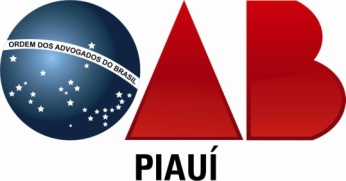                                        COORDENADORIA DAS COMISSÕES ILMO. SR. PRESIDENTE DA COMISSÃO__________________________________________________________________________________DA OAB/PI.Eu, ____________________________________________________, inscrito (a) nos quadros desta Seccional sob nº ___________, solicito minha participação como membro da referida Comissão desta Seccional, pelo motivo___________________________________________________________com o compromisso de bem desempenhar minhas funções, colaborando para as atividades institucionais e corporativas promovidas pela Comissão.Declaro, para os devidos fins, que não possuo condenação por infração ética transitada em julgado, bem como que não possuo débitos junto à Tesouraria desta Seccional.Para este efeito, informo que meu endereço para contato é __________________________________________________ nº _________, Bairro ______________________________________________, Teresina-PI, CEP _________, telefone_______________, celular _____________________, Email_____________________________________.Teresina-PI, _____ de ________ de 2016.______________________________________________Assinatura do (a) solicitante                                             COORDENADORIA DAS COMISSÕESCOMISSÕES TEMÁTICAS DA OAB/PI – “FORTALECENDO A ADVOCACIA” Comissão da Advocacia Pública; Comissão da Mulher Advogada;Comissão da Diversidade Sexual; Comissão de Apoio a Vítima de Violência;Comissão de Assistência Judiciária;Comissão de Combate a Corrupção e a Impunidade;Comissão de Controle de Atividade Pública;Comissão de Cultura e Eventos; Comissão de Advocacia em Estatais;Comissão de Defesa dos Direitos das Pessoas com Deficiência;Comissão de Defesa das Prerrogativas dos Advogados;Comissão de Defesa de Meio Ambiente e Recursos Hídricos; Comissão de Defesa dos Direitos da Criança e do Adolescente;Comissão de Defesa dos Direitos do Consumidor; Comissão de Defesa dos Direitos do Idoso; Comissão de Defesa dos Direitos Humanos; Comissão de Defesa e Valorização do Concurso Público; Comissão de Defesa e Valorização dos Honorários; Comissão de Desenvolvimento e Patrimônio Urbano Comissão de Direito Agrário; Comissão de Direito da Saúde. Comissão de Direito Desportivo; Comissão de Direito do Trabalho; Comissão de Direito do Trânsito; Comissão de Direito Eleitoral; Comissão de Direito Eletrônico; Comissão de Direito Empresarial; Comissão de Direito Imobiliário; Comissão de Direito Municipal; Comissão de Direito Previdenciário; Comissão de Direitos Difusos e Coletivos Comissão de Educação Jurídica; Comissão de Estágio e Exame de Ordem; Comissão de Estudos Constitucionais; Comissão de Estudos Tributários; Comissão de História, Memória Verdade e Justiça;  Comissão de Informática; Comissão de Mediação, Conciliação e Arbitragem; Comissão de Políticas Públicas sobre Drogas; Comissão de Precatórios; Comissão de Promoção da Cidadania; Comissão de Relação com o Poder Judiciário; Comissão de Segurança Pública e Direito Penal; Comissão de Sociedade de Advogados; Comissão do Advogado Professor; Comissão do Jovem Advogado; Comissão OAB na Universidade. Comissão de Direito da Família e Sucessões Comissão da Verdade da Escravidão Negra no BrasilComissão de Petróleo, Energia e MineraçãoComissão de Direito Registral e Notarial*Comissão de Relações Institucionais* Comissão de Direito Penitenciário*Comissão de Liberdade Religiosa*Comissão de Direito Sindical*Comissão de Parcerias na Administração Pública*